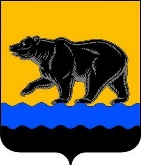 АДМИНИСТРАЦИЯ ГОРОДА НЕФТЕЮГАНСКА        постановлениег.НефтеюганскО мерах по предотвращению завоза и распространения новой коронавирусной инфекции, вызванной COVID-19, на территории города Нефтеюганска, внесении изменений в некоторые постановления администрации города Нефтеюганска На основании постановлений Губернатора Ханты-Мансийского автономного округа – Югры от 09.04.2020 № 29 «О мерах по предотвращению завоза и распространения новой коронавирусной инфекции, вызванной                 COVID-19, в Ханты-Мансийском автономном округе – Югре», от 20.03.2021               № 30 «О продлении отдельных мер, принятых в целях предотвращения распространения новой коронавирусной инфекции, вызванной COVID-19,                в Ханты-Мансийском автономном округе - Югре, режиме самоизоляции отдельных категорий граждан, внесении изменений в некоторые постановления Губернатора Ханты-Мансийского автономного округа - Югры», в соответствии с Уставом города Нефтеюганска администрация города Нефтеюганска постановляет:1.Департаменту по делам администрации города Нефтеюганска (Прокопович П.А.), отделу по делам гражданской обороны и чрезвычайным ситуациям администрации города Нефтеюганска (Чертов В.А.) обеспечить информирование населения города Нефтеюганска о рекомендации гражданам в возрасте 65 лет и старше, гражданам, имеющим хронические заболевания, сниженный иммунитет, а также беременным женщинам придерживаться режима самоизоляции.2.Департаменту экономического развития администрации города Нефтеюганска (Григорьева С.А.) проинформировать руководителей организаций, относящихся к субъектам малого и среднего предпринимательства, осуществляющим деятельность в нижеперечисленных сферах экономических видов деятельности, о продлении приостановления до 30.04.2021 включительно деятельности детских игровых комнат, иных развлекательных центров для детей, в том числе находящихся на территории торговых развлекательных центров, деятельности развлекательных и досуговых заведений (за исключением кинотеатров, при условии их заполняемости                  не более 50% мест, деятельности в соответствии с пунктом 3 постановления Губернатора Ханты-Мансийского  автономного  округа - Югры от 28.01.2021               № 12 «О дополнительных мерах по предотвращению завоза и распространения новой коронавирусной инфекции, вызванной COVID-19, в Ханты-Мансийском  автономном округе - Югре», деятельности в соответствии с пунктом 3 постановления Губернатора Ханты-Мансийского автономного округа - Югры 24.02.2021 № 20 «О продлении режима обязательной самоизоляции для отдельных категорий граждан, возобновлении концертной деятельности в Ханты-Мансийском автономном округе - Югре, внесении изменений в постановление Губернатора Ханты-Мансийского автономного     округа - Югры от 9 апреля 2020 года № 29 «О мерах по предотвращению завоза и распространения новой коронавирусной инфекции, вызванной COVID-19,                        в Ханты-Мансийском автономном округе - Югре»), оказания услуг по курению кальяна, предусмотренных абзацами четвертым, восьмым, девятым                    подпункта 2.1 пункта 2 постановления администрации  города Нефтеюганска         от 14.04.2020 № 577-п «О мерах по предотвращению завоза и распространения новой коронавирусной инфекции, вызванной COVID-19, на территории города Нефтеюганска».3.Департаменту образования и молодежной политики администрации города Нефтеюганска (Лямова Т.В.), комитету культуры и туризма администрации города Нефтеюганска (Лев И.Ю.), комитету физической культуры и спорта администрации города Нефтеюганска (Крутько И.Н.) проинформировать организации независимо от организационно-правовой формы и формы собственности, некоммерческие организации, индивидуальных предпринимателей, самозанятых граждан в сфере образования, культуры, физической культуры и спорта об отмене выездов организованных групп, направляемых на отдых, физкультурные мероприятия и спортивные мероприятия, культурно-массовые мероприятия за пределы муниципального образования город Нефтеюганск, за исключением: -выездов членов спортивных сборных команд Ханты-Мансийского автономного округа – Югры, профессиональных спортивных клубов, а также лиц, направляемых на физкультурные и спортивные мероприятия, проводимые с соблюдением регламента, утвержденного Министерством спорта Российской Федерации, Главным государственным санитарным врачом Российской Федерации 31 июля 2020 года; -выездов детей, имеющих место жительства в Ханты-Мансийском автономном округе - Югре, в возрасте от 6 до 17 лет (включительно), проявивших способности в сфере образования: лауреатов, победителей, дипломантов, участников международных, российских, региональных, муниципальных фестивалей, слетов, соревнований, конкурсов, представителей детских общественных движений, в соответствии с региональной квотой в федеральные государственные бюджетные учреждения «Всероссийские детские центры «Орленок», «Смена», «Международный детский центр «Артек».4.Департаменту жилищно-коммунального хозяйства администрации города Нефтеюганска (Барабаш В.С.) проинформировать исполнителей коммунальных услуг об осуществлении ими проверки достоверности сведений о показаниях установленных в жилых помещениях индивидуальных приборов учета и их состояния с применением дистанционных технологий без поквартирного обхода.5.Продлить до 30.04.2021 включительно действие подпункта 1.5               пункта 1 постановления администрации города Нефтеюганска от 19.03.2020                  № 422-п «О мерах по предупреждению и распространению коронавирусной инфекции на территории города Нефтеюганска».6.Внести в постановление администрации города Нефтеюганска от 10.11.2020 № 1951-п «О дополнительных мерах по предотвращению завоза и распространения новой коронавирусной инфекции, вызванной COVID-19, на территории города Нефтеюганска» (с изменениями, внесенными постановлением администрации города Нефтеюганска от 13.11.2020 № 1967-п) изменение, заменив в подпункте 1.3 пункта 1 слова «в общественных местах,                в том числе на улицах, стадионах, в парках, скверах, транспортных средствах общего пользования, на объектах (на территориях, в помещениях) организаций, реализующих услуги в сфере торговли, общественного питания, за исключением следования в организации, осуществляющие образовательную, спортивную, культурную деятельность» словами «в помещениях, в которых реализуются услуги в сфере торговли, площадью от 800 кв.м и организациях общественного питания».7.Внести в постановление администрации города Нефтеюганска от 01.02.2021 № 102-п «О дополнительных мерах по предотвращению завоза и распространения новой коронавирусной инфекции, вызванной COVID-19, на территории города Нефтеюганска» (с изменениями, внесенными постановлением администрации города Нефтеюганска от 26.02.2021 № 240-п) изменение, заменив в пункте 4 слова «в целях формирования спортивных сборных команд муниципального, регионального уровня и спортивных сборных команд России при реализации регионального и федерального единых календарных планов с привлечением зрителей не более 25%» словами                          «с привлечением зрителей не более 50%».8.Внести в постановление администрации города Нефтеюганска от 06.04.2020 № 536-п «О мерах по предотвращению завоза и распространения новой коронавирусной инфекции, вызванной COVID-19, на территории города Нефтеюганска» изменение, признав подпункт 1.5 пункта 1, подпункты 2.1, 2.5 пункта 2 утратившими силу.9.Обнародовать (опубликовать) постановление в газете «Здравствуйте, нефтеюганцы!».10.Департаменту по делам администрации города (Прокопович П.А.) разместить постановление на официальном сайте органов местного самоуправления города Нефтеюганска в сети Интернет.11.Постановление вступает в силу с 01.04.2021 и действует до особого решения органов государственной власти Ханты-Мансийского автономного округа - Югры.	12.Контроль исполнения постановления возложить на заместителей главы города по направлениям деятельности.Исполняющий обязанности главы города Нефтеюганска                                                            П.А.Прокопович25.03.2021      № 396-п